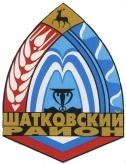 Администрация Смирновского сельсовета Шатковского муниципального района Нижегородской областиПОСТАНОВЛЕНИЕ	В соответствии с Постановлением администрации Шатковского муниципального района, в целях предупреждения пожаров и обеспечения безопасности людей в весенне-летний период 2018 года на территории администрации Смирновского сельсовета организовать проведение следующих мероприятий, рекомендовать проведение указанных мероприятий руководителям организаций в рамках своих полномочий:Руководствуясь требованиями статей 19, 25, 37 Федерального закона от 21 декабря 1994 года № 69-ФЗ «О пожарной безопасности», статьи 63 Федерального закона от 22 июля 2008 года № 123-ФЗ «Технический регламент о требованиях пожарной безопасности», Правилами противопожарного режима в Российской Федерации, утвержденным Постановлением Правительства РФ от 25 апреля 2012 г. N 390, в срок до 30 марта 2018 года разработать планы противопожарных мероприятий по подготовке объектов жилищного фонда и населенных пунктов к эксплуатации в весенне-летний период 2018 года.Организовать выполнение «первичных мер пожарной безопасности», указанных в статье 63 Федерального закона от 22 июля 2008 года № 123-ФЗ «Технический регламент о требованиях пожарной безопасности», в том числе в части корректировки и организации выполнения муниципальных целевых программ по вопросам обеспечения пожарной безопасности, социального и экономического стимулирования участия граждан и организаций в добровольной пожарной охране, обеспечения деятельности муниципальной пожарной охраны, обеспечения населенных пунктов водоисточниками для целей наружного пожаротушения, водоподающей техникой, беспрепятственного проезда пожарной техники к месту пожара, связи и оповещения населения, организации обучения населения мерам пожарной безопасности и проведения противопожарной пропаганды в области пожарной безопасности.В срок до 25 апреля 2018 года организовать и провести комплексные проверки соответствия требованиям пожарной безопасности территорий населенных пунктов, обратив особое внимание на очистку территорий от сухой растительности и мусора, наличие и состояние водоисточников, приспособленных для целей пожаротушения, подъездов, проездов.Запретить сжигание мусора и сухой травы на территориях и вблизи населенных пунктов, а также стерни на полях.В срок до 25 апреля 2018 года в населенных пунктах, для которых характерно возникновение угрозы пожаров в массивах сухой растительности, разработать и выполнить мероприятия, исключающие возможность распространения огня на населенные пункты и в обратном направлении (устройство защитных противопожарных полос, удаление сухой растительности, ликвидация ветхих строений).В срок до 20 апреля 2018 года организовать и провести проверку технического   состояния противопожарного водоснабжения населенных пунктов и организаций. Принять меры по своевременному ремонту неисправных пожарных гидрантов, очистке водоемов, приспособленных для целей пожаротушения и обеспечению подъездов к ним.Организовать обучение населения мерам пожарной безопасности, в том числе проведение встреч и сходов с населением по разъяснению мер пожарной безопасности.Продолжить проведение комплекса пожарно-профилактических мероприятий в рамках профилактической операции «Жилье-2018».Организовать привлечение членов ДПО к профилактической работе для проведения подворных обходов и проведению разъяснительных бесед с населением,  распространению листовок.Организовать привлечение добровольцев для тушения природных пожаров в составе привлекаемых сил и средств.До 20 мая 2018 года представить в ОНД по Шатковскому району сведения о проведенной работе и принятых мерах (Распоряжение о проведении операции, план мероприятий, график работы комиссий, отчет о проведенной работе, сведения по жилищному фонду).Контроль за исполнением настоящего постановления оставляю за собой.Глава администрацииСмирновского сельсовета                                                      В.Н.Куркин29 марта 2018 года№ 11Об обеспечении пожарной безопасности объектов и населенных пунктов в весенне-летний пожароопасный период 2018 года